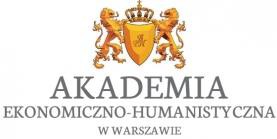 DOCTORAL SCHOOL EDUCATIONAL PROGRAMLEARNING OUTCOMESThe learning outcomes take into account the universal first-degree descriptors defined in the Act of 22 December 2015 on the Integrated System of Qualifications (Journal of Laws of 2018, item 2153) and the second-degree descriptors defined in the Regulation of the Minister of Science and Higher Education of 14 November 2018 on the second-degree descriptors of learning outcomes for qualifications at levels 6-8 of the Polish Qualification Framework(Journal of Laws of 2018, item 2218). Graduates of doctoral studies obtain a full qualification at level 8 of the Polish Qualification Framework (PQF 8).DOCTORAL EDUCATION AT THE UNIVERSITY OF ECONOMICS AND HUMAN SCIENCES IN WARSAWThe educational plan is the same for all disciplines in which the Doctoral School operates (legal science, psychology). However, the specific program content offered within each discipline may be different and may change annually.The educational plan is spread over four years (eight semesters) and is divided into four blocks (modules), in which some courses are taught in English. Courses in each block (module) are divided into compulsory (OB), elective (DW) and additional own activity (AW), supplementary to that related to the individual research plan.Compulsory courses (Blocks 1 and 2) are the basis of the educational program. Doctoral students are required to pass all compulsory courses and obtain 50 ECTS credits from them in the whole educational process.Elective courses (Block 3) - doctoral students independently select courses according to their own needs and interests, from the University’s offer for the semester and/or academic year. During the course of the education cycle at the Doctoral School, doctoral students are required to obtain credit in semesters 2-6 for:one lecture from scientific discipline relevant to them, in Polish,one from another scientific discipline in the field of social sciences, in Polishone guest lecture (invited guest), in Polish or English,lecture at another university, in Polish or English,online course in English (e.g., lecture, webinar).From the block of elective courses, 10 ECTS credits must be obtained in the full cycle of education.Additional own activity (Block 4) is the need to obtain credit for one of the activities described in Block 4 (items 1-5 in Table 4) of the educational plan, and also a compulsory course in scientific career development and creativity in science (in Polish or English). No ECTS points are awarded for additional own activity.Not included in the educational plan, the main own activity is the implementation of an individual research plan, which is the basis, required by the Act, for a separate mid-term grade.DESCRIPTION OF INDIVIDUAL BLOCKS (MODULES) OF EDUCATION BLOCK (MODULE) 1ACADEMIC SKILLSCourses in Block 1 (Table 1) are designed to enable the acquisition and development of skills necessary for, among other things:to present research results in scientific publications and in speeches at conferences, symposia or scientific seminars domestically and abroad,preparation of proposals for obtaining funds for research projects (research grant applications).Within the framework of this block (module) of courses, doctoral students acquire knowledge of, among other things: academic writing, also in English, preparation of conference speeches and grant applications, ethics in science and respect for intellectual property, and research integrity. Thisblock also carries out compulsory teaching practice (lecturing), amounting to 60 hours per year, i.e., a total of 240 hours for the entire period of doctoral studies.In terms of compulsory own activity resulting from the Law, and not included in the educational program, parallel to the preparation of the dissertation, the following are required: (a) participation in the Scientific Session of Doctoral Students (home university or other); (b) presentation before the Scientific Council of the discipline, having developed under the guidance of the promoter a complete, mature, final concept of the dissertation.Table 1. List of courses in Block 1BLOCK (MODULE) 2RESEARCH METHODOLOGY AND RESEARCH ACTIVITYThe purpose of Block 2 rouses (Table 2) is to provide doctoral students with advanced methodological and research knowledge of applied methods, techniques, research tools and programs supporting data analysis used in research. Among the classes are courses in research methodology and planning, and quantitative and qualitative data analysis (in the discipline). Doctoral seminars (consultations with a supervisor, analysis of progress) are also mandatory. Their number and dates of meetings are determined by the doctoral student's/doctoral supervisor.As part of the mandatory own activity, at the end of the second semester, within the“Doctoral seminar - progress analysis”, doctoral students must submit an individual research plan (agreed with the supervisor), which can be discussed at an open meeting of the Scientific Council of the discipline, as well as a schedule for the preparation of the dissertation.Table 2. List of courses in Block 2BLOCK (MODULE) 3 ELECTIVE CLASSESBlock 3 classes are selected from the offer for the academic year, approved by the Scientific Council of the discipline. Doctoral students must obtain credit for, in a given semester from II to VI, one of the types of courses listed in Table 3. A given type of selected and designated course, passed in a given semester, cannot be credited again. Therefore, during the entire course of study, one must obtain credit for each type of elective class included in Table 3.Table 3. List of activities in Block 3BLOCK (MODULE) 4 ADDITIONAL OWN ACTIVITY(BEYOND THE INDIVIDUAL RESEARCH PLAN)According to the Act, basic own activity is subject to a separate mid-term evaluation. This is primarily an evaluation of the implementation of the individual research plan. It is not included in the education plan.However, the education plan includes additional activities of its own. Doctoral students are required to pass only one activity of their choice from those listed in Table 4 in items 1-5 during the entire education cycle, and it is mandatory to take a course in scientific career development and creativity in science, which can be conducted using distance learning methods and techniques (in Polish or English).Table 4. List of courses in Block 4FRAMEWORK PLAN DIVIDED INTO SEMESTERS UNIVERSITY OF ECONOMICS AND HUMAN SCIENCES IN WARSAWYEAR OF EDUCATION COMMENCMENT	2021/2022NAME OF STUDIES	DOCTORAL SCHOOLAcronyms used: OB – compulsory courses; DW – elective courses; AW – own activity; W – lectures; WS – workshops Ćw – tutorial PR – practice; Sem – doctoral seminar; e-learn – classes on an e-learning platform; online – classes using distance learning methods and techniques.DESCRIPTIONS OF COMPULSORY COURSES BLOCK (MODULE) 1DIDACTICS IN HIGHER EDUCATIONThis course is designed to expand the knowledge and skills of doctoral students in the field of pedagogical (didactic) planning, analysis and evaluation of the educational process, as well as the determination and evaluation of their effects. Issues concerning the regularities and conditions of the teaching-learning process will be discussed.ETHICS IN SCIENCE, COPYRIGHT AND INTELLECTUAL PROPERTYThe lecture is aimed at presenting the main issues of academic ethics, taking into account its role in contemporary moral thinking. The main content of the lecture will be an analysis of the basic concepts and methods used in this field and a presentation of normative theories. Specific examples of the application of ethical principles in practice will be discussed during the class. In the field of copyright and intellectual property, on the other hand, basic knowledge of copyright and related rights in relation to research and teaching activities will be provided. As a result, the doctoral student will gain knowledge regarding plagiarism and the principles of proper use of the work of others.SCIENTISTS’ SKILLS – WRITING SCIENTIFIC TEXTSThe course is designed to familiarize doctoral students with publication practices in the social sciences and equip them with skills useful in their own publication activities. Using examples, the basic principles of writing, submitting for publication and reviewing scientific articles will be discussed, as well as the most important databases and tools for navigating the international scientific circuit. The role of bibliometric indicators and their alternatives in modern systems of evaluation of scientific activity will also be discussed, as well as their impact on the publication strategies of scientific institutions and individual researchers.ACADEMIC WRITINGThis workshop will teach doctoral students how to successfully communicate the results of their research on a particular topic to the academic audience as well as aiming to help them to improve their writing skills. It will offer its participants the opportunity to work on their own academic papers and develop them from first ideas to early drafts. After choosing the topic of their papers and framing them, the attendees will be assisted in developing a detailed outline of their work by the teacher and through peer support. The students will learn how to properly structure their papers, develop the required sections, select sources and prepare the content. The workshop will also present the features of academic style and the recommended ways of referencing and formatting. The students will be advised how to choose a proper academic outlet and an effective publication strategy for their planned papers. They will learn about a reviewing process to be able to critically assess their work and deal effectively with future reviews. The article outlines can be prepared by the students either in English or in Polish.SCIENTISTS’ SKILLS – OBTAINING GRANTSThe aim of the course is to provide doctoral students with knowledge of the principles of constructing research projects financed from external sources. Doctoral students will gain the ability to effectively prepare grant proposals, which will increase the percentage of successful applications. As part of the class, part of the time will be devoted to the principles of grant accounting.SCIENTISTS’ SKILLS – PUBLIC SPEAKINGThe course is designed to enhance doctoral students’ public speaking skills by teaching them the principles and best practices that should accompany the preparation and delivery of speeches. Doctoral students will learn the theory and practice of effective public speaking.SCIENTISTS’ SKILLS – TRANSFER OF KNOWLEDGE AND SCIENTIFIC RESEARCHActivities to develop knowledge-sharing skills. Their goal is to learn about opportunities related to knowledge transfer from universities to businesses, public institutions and NGOs. Knowledge of this type of know-how is unique, specific to a particular organization (such as a university). Know-what , however, includes definitions of concepts, descriptions and professional terminology. Depending on the nature of the knowledge being transferred and its audience, the methods of transfer may vary.TEACHING PRACTICEThe teaching practice can begin at the earliest during the second semester of studies (after taking the first classes in Didactics in Higher Education). Part of the practice may take place in the form of individual teaching workshops on the methodology and workshop of a university teacher. However, the basis of the teaching practice is the participation of the doctoral student in classes taught by the promoter (supervisor) or a designated didactician, as well as in the form of classes taught independently by the doctoral student.BLOCK (MODULE) 2 METHODOLOGY OF RESEARCH IN SOCIAL SCIENCESMethodology is the science that deals with the cognitive activities of scientific research and the so-called cognitive products (results and effects) of these activities. It is also defined as the science of logic, research, methods, research procedures, procedures and types of inference used in a particular scientific discipline. Thus, the course will be oriented towards the description of research methods used in the social sciences, rules and procedures of research procedure. The course will provide the theoretical basis for solving a problem with the right method, group of methods or the best way to solve the problem. Thus, the aim of the course is to provide doctoral students with structured knowledge and skills that will enable them to acquire knowledge related to the methodology of the social sciences and understand the basic concepts used in methodology, knowledge of the main research approaches in the social sciences, the structure of the research process, the use of models and research methods.QUANTITATIVE RESEARCH METHODSThe course will be devoted to the application of methods of statistical analysis in interpreting the results of quantitative social research, preparing doctoral students for their direct use in scientific work, including the preparation of a doctoral dissertation, as well as the correct planning and interpretation of their own research. The course will considerthe problems of measurement, scaling, description of relationships, sampling and its importance for statistical inference. Also, it will cover the topic of regression models. Students will start with a simple linear regression model for quantitative variables and its main assumptions, before focusing on modeling a different type of variable. The course will also cover time series data analysis methods.QUALITATIVE METHODS OF SCIENTIFIC RESEARCHThe course will focus on the methodology of qualitative research in social sciences. During the course, the principles of using qualitative methods will be presented and the following steps of conducting qualitative research will be discussed: defining research problems, selecting specific methods for research problems (e.g., individual interviews, group interviews, ethnographic interviews), creating research schemes, selecting projective and supportive techniques, conducting interviews and principles of data analysis.DOCTORAL SEMINAR – RESEARCH PLAN AND PROGRESS ANALYSIS DOCTORAL SEMINAR – CONSULTATION WITH SUPERVISORThe doctoral seminar is organized separately for each discipline and is conducted in the form of individual consultations with a research supervisor. Within its framework, each doctoral student develops an individual research plan, and has the opportunity to present the results of their research and discuss them with other doctoral students and academics. The course is tailored to the specifics of the doctoral student and the dissertation being prepared. The course will consider practical issues (e.g., the selection of appropriate research methods) and discussions of the current state of knowledge in the discipline and the dissertation's research questions and hypotheses formulated on this basis. It may also include work on preparing an application to obtain a research grant.AREASLEGAL SCIENCE, PSYCHOLOGY,GENERAL CHARACTERISTICS OF THE STUDIESGENERAL CHARACTERISTICS OF THE STUDIESNameDoctoral SchoolFieldSocial sciencesDisciplines Legal science PsychologyModeFull-timeTerm4 yearsLanguage of educationPolish / EnglishSymbolLearning outcomesReference to PQF level 2 characteristics within highereducation, level 8KNOWLEDGEKnows and understandsKNOWLEDGEKnows and understandsKNOWLEDGEKnows and understandsSD_WG01world scientific achievements, including theoretical foundations and selected general and specific issues specific to a given scientific discipline to the extent that existing paradigms can be revisedP8S_WGSD_WG02the main currents and trends in the development of scientific disciplines in which the education takes placeP8S_WGSD_WG03methodology of scientific research, with particular emphasis on research in the social sciences and quantitative and qualitative researchP8S_WGSD_WG04forms and principles of dissemination of the results of scientific activity, including open access P8S_WGSD_WG05principles of academic didactics and contemporary methods and ways of teachingP8S_WGSD_WK01economic, legal, ethical and other relevant conditions of scientific activity, as well as the fundamental dilemmas of modern civilization requiring scientific researchP8S_WKSD_WK02the basic principles of knowledge transfer to the economic and social sphere and commercialization of the results of scientific activity and know-how related to these resultsP8S_WKSD_WK03principles of conducting research activities, including those based on grant applications, and is aware of the open grant competitionsP8S_WKSKILLSIs able toSKILLSIs able toSKILLSIs able toSD_UW01implement knowledge from various fields of science to creatively identify, formulate and innovatively solve complex problems or perform tasks related to researchP8S_UWSD_UW02define the purpose and object of scientific research, formulate research hypotheses, develop methods, techniques and research tools and creatively apply themP8S_UWSD_UW03make a critical analysis and evaluation of the results of scientific research, expert activities and other works of a creative nature and their contribution to the development of knowledgeP8S_UWSD_UW04transfer the results of scientific activity to the economic and social sphereP8S_UWSD_UK01communicate on specialized topics to a degree that allows active participation in the international scientific communityP8S_UKSD_UK02present research results, disseminate them at conferences, symposia and scientific seminars domestically and abroadP8S_UKSD_UK03initiate debate and actively participate in scientific discourseP8S_UKSD_UK04write a scientific article and prepare a paper for a scientific conferenceP8S_UKSD_UK05speak a foreign language at a level of at least B2 of the Common European Framework of Reference for Languages, to the extent that allows participation in an international scientific and professional environmentP8S_UKSD_UO01plan and implement individual and team research or creative projects, including in an international environmentP8S_UOSD_UU01independently plan and act for their own development and inspire and organize the development of othersP8S_UUSD_UU02plan classes or groups of teaching activities and implement them using modern methods and toolsP8S_UUSOCIAL COMPETENCIESThey are prepared toSOCIAL COMPETENCIESThey are prepared toSOCIAL COMPETENCIESThey are prepared toSD_KK01critically evaluate achievements within a given scientific discipline, as well as critically evaluate one's own contribution to its developmentP8S_KKSD_KK02recognize of the importance of scientific knowledge in solving cognitive and practical problemsP8S_KKSD_KO01fulfill the social obligations of researchers and creators, and initiate actions for the public interest, as well as think and act in an entrepreneurial mannerP8S_KOSD_KR01uphold and develop the ethos of the research and creative communities and conduct scientific activities in an independent mannerP8S_KRSD_KR02respect the principle of public ownership of the results of scientific activity, as well as respect copyright law and the principles of intellectual property protectionP8S_KRNo.NameNameFormSemesterTotal number of hoursTotal ECTS creditsType1.Didactics in higher educationDidactics in higher educationLectureI81OB2.Ethics in science, copyright and intellectual propertyEthics in science, copyright and intellectual propertyLectureI152OB3.Scientists’ skills – writingscientific worksScientists’ skills – writingscientific worksWorkshopsTutorialI152OB4.Academic writing (in English)Academic writing (in English)Workshops TutorialsII-VIII567OB5.Scientists’ skills – obtaining grantsScientists’ skills – obtaining grantsWorkshops Tutorials3.82OB6.Scientists’ skills – public speakingScientists’ skills – public speakingWorkshops Tutorials3.82OB7.Scientists’ skills – transfer of knowledge and scientific researchScientists’ skills – transfer of knowledge and scientific researchWorkshops TutorialsVII.82OB8.Teaching practiceTeaching practicePractice – teachingclassesII, IV, VI, VIII2408OBTotal for Block 1Total for Block 1Total for Block 1Total for Block 1Total for Block 135826Learning outcome symbols for Block 1 classesLearning outcome symbols for Block 1 classesLearning outcome symbols for Block 1 classesLearning outcome symbols for Block 1 classesLearning outcome symbols for Block 1 classesLearning outcome symbols for Block 1 classesLearning outcome symbols for Block 1 classesLearning outcome symbols for Block 1 classesKNOWLEDGEKNOWLEDGESD_WG01; SD_WG02; SD_WG04; SD_WG05; SD_WK01; SD_WK02; SD_WK03SD_WG01; SD_WG02; SD_WG04; SD_WG05; SD_WK01; SD_WK02; SD_WK03SD_WG01; SD_WG02; SD_WG04; SD_WG05; SD_WK01; SD_WK02; SD_WK03SD_WG01; SD_WG02; SD_WG04; SD_WG05; SD_WK01; SD_WK02; SD_WK03SD_WG01; SD_WG02; SD_WG04; SD_WG05; SD_WK01; SD_WK02; SD_WK03SD_WG01; SD_WG02; SD_WG04; SD_WG05; SD_WK01; SD_WK02; SD_WK03SKILLSSKILLSSD_UW01; SD_UW02; SD_UW03; SD_UW04; SD_UK01; SD_UK02; SD_UK03; SD_UK04; SD_UK05; SD_UO01; SD_UU01; SD_UU02SD_UW01; SD_UW02; SD_UW03; SD_UW04; SD_UK01; SD_UK02; SD_UK03; SD_UK04; SD_UK05; SD_UO01; SD_UU01; SD_UU02SD_UW01; SD_UW02; SD_UW03; SD_UW04; SD_UK01; SD_UK02; SD_UK03; SD_UK04; SD_UK05; SD_UO01; SD_UU01; SD_UU02SD_UW01; SD_UW02; SD_UW03; SD_UW04; SD_UK01; SD_UK02; SD_UK03; SD_UK04; SD_UK05; SD_UO01; SD_UU01; SD_UU02SD_UW01; SD_UW02; SD_UW03; SD_UW04; SD_UK01; SD_UK02; SD_UK03; SD_UK04; SD_UK05; SD_UO01; SD_UU01; SD_UU02SD_UW01; SD_UW02; SD_UW03; SD_UW04; SD_UK01; SD_UK02; SD_UK03; SD_UK04; SD_UK05; SD_UO01; SD_UU01; SD_UU02SOCIAL COMPETENCIESSOCIAL COMPETENCIESSD_KK01; SD_KK02; SD_KR01; SD_KR02SD_KK01; SD_KK02; SD_KR01; SD_KR02SD_KK01; SD_KK02; SD_KR01; SD_KR02SD_KK01; SD_KK02; SD_KR01; SD_KR02SD_KK01; SD_KK02; SD_KR01; SD_KR02SD_KK01; SD_KK02; SD_KR01; SD_KR02No.NameNameFormSemesterTotal number of hoursTotal ECTS creditsType1.Research methodology in socialsciencesResearch methodology in socialsciencesLectureI153OB2.Quantitative methods of scientific researchQuantitative methods of scientific researchLectureII153OB3.Qualitative methods of scientific researchQualitative methods of scientific researchLectureII153OB4.Doctoral seminar – researchplan and progress analysisDoctoral seminar – researchplan and progress analysisSeminarII, IV, VIand VIII405OB5.Doctoral seminar – consultation with a supervisorDoctoral seminar – consultation with a supervisorSeminarI-VIII8010OBTotal for Block 2Total for Block 2Total for Block 2Total for Block 2Total for Block 216524Learning outcome symbols for Block 2 classesLearning outcome symbols for Block 2 classesLearning outcome symbols for Block 2 classesLearning outcome symbols for Block 2 classesLearning outcome symbols for Block 2 classesLearning outcome symbols for Block 2 classesLearning outcome symbols for Block 2 classesLearning outcome symbols for Block 2 classesKNOWLEDGEKNOWLEDGESD_WG01; SD_WG02; SD_WG03; SD_WK01; SD_WK03SD_WG01; SD_WG02; SD_WG03; SD_WK01; SD_WK03SD_WG01; SD_WG02; SD_WG03; SD_WK01; SD_WK03SD_WG01; SD_WG02; SD_WG03; SD_WK01; SD_WK03SD_WG01; SD_WG02; SD_WG03; SD_WK01; SD_WK03SD_WG01; SD_WG02; SD_WG03; SD_WK01; SD_WK03SKILLSSKILLSSD_UW01; SD_UW02; SD_UW03; SD_UK01; SD_UK02; SD_UK03; SD_UK04; SD_UK05; SD_UO01; SD_UU01; SD_UU02SD_UW01; SD_UW02; SD_UW03; SD_UK01; SD_UK02; SD_UK03; SD_UK04; SD_UK05; SD_UO01; SD_UU01; SD_UU02SD_UW01; SD_UW02; SD_UW03; SD_UK01; SD_UK02; SD_UK03; SD_UK04; SD_UK05; SD_UO01; SD_UU01; SD_UU02SD_UW01; SD_UW02; SD_UW03; SD_UK01; SD_UK02; SD_UK03; SD_UK04; SD_UK05; SD_UO01; SD_UU01; SD_UU02SD_UW01; SD_UW02; SD_UW03; SD_UK01; SD_UK02; SD_UK03; SD_UK04; SD_UK05; SD_UO01; SD_UU01; SD_UU02SD_UW01; SD_UW02; SD_UW03; SD_UK01; SD_UK02; SD_UK03; SD_UK04; SD_UK05; SD_UO01; SD_UU01; SD_UU02SOCIAL COMPETENCIESSOCIAL COMPETENCIESSD_KK01; SD_KK02; SD_KR01; SD_KR02SD_KK01; SD_KK02; SD_KR01; SD_KR02SD_KK01; SD_KK02; SD_KR01; SD_KR02SD_KK01; SD_KK02; SD_KR01; SD_KR02SD_KK01; SD_KK02; SD_KR01; SD_KR02SD_KK01; SD_KK02; SD_KR01; SD_KR02No.NameFormSemesterTotal number of hoursTotal ECTS creditsType1.Selected lecture from a particular scientific disciplineLectureII-VI152DW2.Selected lecture from another academic discipline in the social sciencesLectureII-VI152DW3.Guest lectureGuest lectureLectureII-VI152DW4.Open lecture at another universityOpen lecture at another universityLectureII-VI152DW5.Online courseOnline courseE-learningII-VI152DWTotal for Block 3Total for Block 3Total for Block 3Total for Block 3Total for Block 37510Learning outcome symbols for Block 3 coursesLearning outcome symbols for Block 3 coursesLearning outcome symbols for Block 3 coursesLearning outcome symbols for Block 3 coursesLearning outcome symbols for Block 3 coursesLearning outcome symbols for Block 3 coursesLearning outcome symbols for Block 3 coursesLearning outcome symbols for Block 3 coursesKNOWLEDGEKNOWLEDGESD_WG01; SD_WG02; SD_WG03; SD_WK01; SD_WK03SD_WG01; SD_WG02; SD_WG03; SD_WK01; SD_WK03SD_WG01; SD_WG02; SD_WG03; SD_WK01; SD_WK03SD_WG01; SD_WG02; SD_WG03; SD_WK01; SD_WK03SD_WG01; SD_WG02; SD_WG03; SD_WK01; SD_WK03SD_WG01; SD_WG02; SD_WG03; SD_WK01; SD_WK03SKILLSSKILLSSD_UW01; SD_UW02; SD_UW03; SD_UK01; SD_UK02; SD_UK03; SD_UK04; SD_UK05; SD_UO01; SD_UU01; SD_UU02SD_UW01; SD_UW02; SD_UW03; SD_UK01; SD_UK02; SD_UK03; SD_UK04; SD_UK05; SD_UO01; SD_UU01; SD_UU02SD_UW01; SD_UW02; SD_UW03; SD_UK01; SD_UK02; SD_UK03; SD_UK04; SD_UK05; SD_UO01; SD_UU01; SD_UU02SD_UW01; SD_UW02; SD_UW03; SD_UK01; SD_UK02; SD_UK03; SD_UK04; SD_UK05; SD_UO01; SD_UU01; SD_UU02SD_UW01; SD_UW02; SD_UW03; SD_UK01; SD_UK02; SD_UK03; SD_UK04; SD_UK05; SD_UO01; SD_UU01; SD_UU02SD_UW01; SD_UW02; SD_UW03; SD_UK01; SD_UK02; SD_UK03; SD_UK04; SD_UK05; SD_UO01; SD_UU01; SD_UU02SocialcompetenciesSocialcompetenciesSD_KK01; SD_KK02; SD_KR01; SD_KR02SD_KK01; SD_KK02; SD_KR01; SD_KR02SD_KK01; SD_KK02; SD_KR01; SD_KR02SD_KK01; SD_KK02; SD_KR01; SD_KR02SD_KK01; SD_KK02; SD_KR01; SD_KR02SD_KK01; SD_KK02; SD_KR01; SD_KR02No.NameNameFormSemesterTotal number of hoursType1.Participation in research work at the universityParticipation in research work at the universityII-VIII---AW2.Participation in scientific sessions or conferencesParticipation in scientific sessions or conferencesII-VIII---AW3.Participation in a research-related placementParticipation in a research-related placementII-VIII---AW4.Implementation of own grantImplementation of own grantII-VIII---AW5.Science dissemination activityScience dissemination activityII-VIII---AW6.Researcher Development Framework and Career DevelopmentResearcher Development Framework and Career DevelopmentLectures Workshops (also online)II-VIII15AWLearning outcome symbols for Block 4 coursesLearning outcome symbols for Block 4 coursesLearning outcome symbols for Block 4 coursesLearning outcome symbols for Block 4 coursesLearning outcome symbols for Block 4 coursesLearning outcome symbols for Block 4 coursesLearning outcome symbols for Block 4 coursesKNOWLEDGEKNOWLEDGESD_WG01; SD_WG02; SD_WG03; SD_WG04; SD_WG05; SD_WK01; SD_WK02; SD_WK03SD_WG01; SD_WG02; SD_WG03; SD_WG04; SD_WG05; SD_WK01; SD_WK02; SD_WK03SD_WG01; SD_WG02; SD_WG03; SD_WG04; SD_WG05; SD_WK01; SD_WK02; SD_WK03SD_WG01; SD_WG02; SD_WG03; SD_WG04; SD_WG05; SD_WK01; SD_WK02; SD_WK03SD_WG01; SD_WG02; SD_WG03; SD_WG04; SD_WG05; SD_WK01; SD_WK02; SD_WK03SKILLSSKILLSSD_UW01; SD_UW02; SD_UW03; SD_UW04; SD_UK01; SD_UK02; SD_UK03; SD_UK04; SD_UK05; SD_UO01; SD_UU01; SD_UU02SD_UW01; SD_UW02; SD_UW03; SD_UW04; SD_UK01; SD_UK02; SD_UK03; SD_UK04; SD_UK05; SD_UO01; SD_UU01; SD_UU02SD_UW01; SD_UW02; SD_UW03; SD_UW04; SD_UK01; SD_UK02; SD_UK03; SD_UK04; SD_UK05; SD_UO01; SD_UU01; SD_UU02SD_UW01; SD_UW02; SD_UW03; SD_UW04; SD_UK01; SD_UK02; SD_UK03; SD_UK04; SD_UK05; SD_UO01; SD_UU01; SD_UU02SD_UW01; SD_UW02; SD_UW03; SD_UW04; SD_UK01; SD_UK02; SD_UK03; SD_UK04; SD_UK05; SD_UO01; SD_UU01; SD_UU02SOCIAL COMPETENCIESSOCIAL COMPETENCIESSD_KK01; SD_KK02; SD_KO01;SD_KR01; SD_KR02SD_KK01; SD_KK02; SD_KO01;SD_KR01; SD_KR02SD_KK01; SD_KK02; SD_KO01;SD_KR01; SD_KR02SD_KK01; SD_KK02; SD_KO01;SD_KR01; SD_KR02SD_KK01; SD_KK02; SD_KO01;SD_KR01; SD_KR02COURSESType and formType of creditTotal number of hoursHOURS PER SEMESTERHOURS PER SEMESTERHOURS PER SEMESTERHOURS PER SEMESTERHOURS PER SEMESTERHOURS PER SEMESTERHOURS PER SEMESTERHOURS PER SEMESTERECTS creditstotalCOURSESType and formType of creditTotal number of hoursIIIIIIIVVVIVIIVIIIECTS creditstotalBLOCK 1: ACADEMIC SKILLSBLOCK 1: ACADEMIC SKILLSBLOCK 1: ACADEMIC SKILLS35826Didactics in higher educationOB/Wzal881Ethics in science, copyright and intellectual propertyOB/Wzal15152Scientists’ skills – writing scientific textsOB/War/Ćzal15152Academic writing (in English)OB/War/Ćzal5688888887Scientists’ skills – obtaining grantsOB/War/Ćzal882Scientists’ skills – public speakingOB/War/Ćzal882Scientists’ skills – transfer of knowledge and scientific researchOB/War/Ćzal882Teaching practiceOB/PRzal240606060608BLOCK 2: RESEARCH METHODOLOGY AND RESEARCH ACTIVITYBLOCK 2: RESEARCH METHODOLOGY AND RESEARCH ACTIVITYBLOCK 2: RESEARCH METHODOLOGY AND RESEARCH ACTIVITY16524Research methodology in social sciencesOB/Wzal15153Quantitative methods of scientific researchOB/Wzal15153Qualitative methods of scientific researchOB/Wzal15153Doctoral seminar – research plan and progress analysisOB/Sem40101010105Doctoral seminar – consultation with a supervisorOB/Sem80101010101010101010BLOCK 3: ELECTIVESBLOCK 3: ELECTIVESBLOCK 3: ELECTIVES7510Selected lecture from a particular scientific disciplineDW/Wzal15152Selected lecture from another scientific discipline in the social sciencesDW/Wzal15152Guest lectureDW/Wzal15152Open lecture at another universityDW/Wzal15152Online courseDW/e-learnzal15152BLOCK 4: ADDITIONAL OWN ACTIVITY (BEYOND THE INDIVIDUAL RESEARCH PLAN)BLOCK 4: ADDITIONAL OWN ACTIVITY (BEYOND THE INDIVIDUAL RESEARCH PLAN)BLOCK 4: ADDITIONAL OWN ACTIVITY (BEYOND THE INDIVIDUAL RESEARCH PLAN)150Participation in research work at the universityAWParticipation in scientific sessions or conferencesAWParticipation in a research-related placementAWImplementation of own grantAWScience dissemination activityAWResearcher Development Framework and Career DevelopmentAW/OB/W/War (online)zal150SUMMARYSUMMARYSUMMARYSUMMARYSUMMARYSUMMARYSUMMARYSUMMARYSUMMARYSUMMARYSUMMARYSUMMARYSUMMARYSUMMARYCOMPULSORY COURSESCOMPULSORY COURSESCOMPULSORY COURSES5236311834881896188850ELECTIVESELECTIVESELECTIVES75015151515150010ADDITIONAL OWN ACTIVITY (ONLY FOR THE COMPULSORY COURSE)ADDITIONAL OWN ACTIVITY (ONLY FOR THE COMPULSORY COURSE)ADDITIONAL OWN ACTIVITY (ONLY FOR THE COMPULSORY COURSE)150TOTALTOTALTOTAL613631334910333111188860